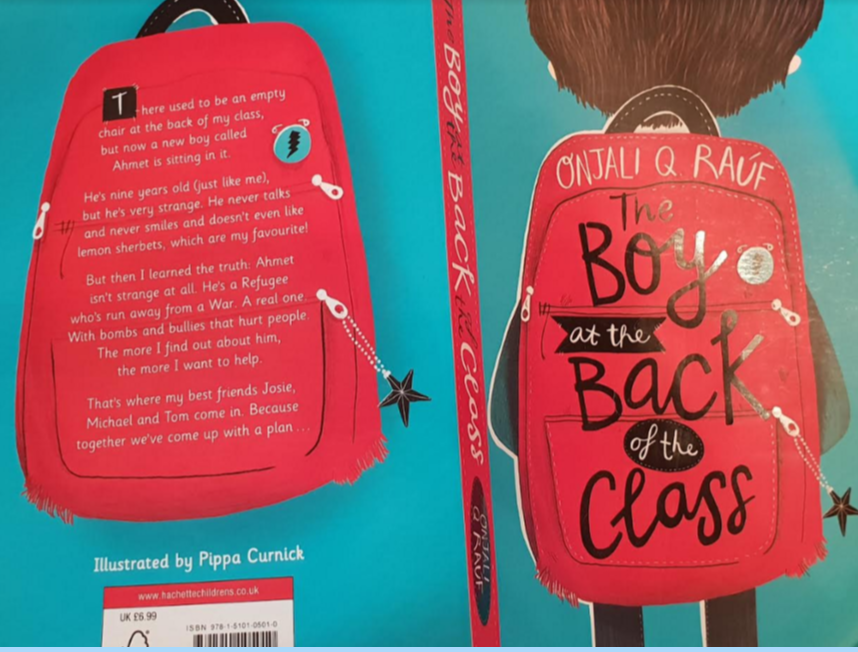 Are you looking forward to reading this book? What are your thoughts on it? What do you predict it is going to be about? 